Bac 2023 Centres étrangers 1 Jour 2	https://labolycee.org EXERCICE 3 (4,5 points)L’acétanilide, médicament antipyrétiqueL’acétanilide est un composé organique, solide, blanc, obtenu par l’action de l’anhydride éthanoïque (CH3CO)2O sur l’aniline C6H5NH2, et utilisé en pharmacologie. Sa formule semi-développée est donnée figure 1 ci-dessous.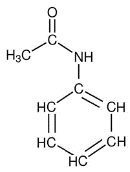 Figure 1 - Formule semi-développée de l’acétanilideCette molécule est obtenue selon la réaction d’équation :(CH3CO)2O + C6H5NH2 ⇄ CH3-CO-NH-C6H5 + CH3CO2H (équation 1)Le but de l’exercice est d’étudier trois protocoles expérimentaux afin de déterminer les conditions optimales d’obtention de l’acétanilide CH3-CO-NH-C6H5.Pour simplifier, les différents composés sont notés par des lettres :A = (CH3CO)2O	anhydride éthanoïque	C = CH3-CO-NH-C6H5	acétanilideB = C6H5NH2	aniline	D = CH3CO2H	acide éthanoïqueDonnéesMasse volumique de l’anhydride éthanoïque : ρA = 1,08 g·mL-1Masse molaire de l’anhydride éthanoïque : MA = 102,09 g·mol-1Masse volumique de l’aniline : ρB = 1,02 g·mL-1Masse molaire de l’aniline : MB = 93,13 g·mol-1Masse molaire de l’acétanilide : MC = 135,17 g·mol-1Nombres d’onde et allure des bandes d’absorption de quelques liaisons :La molécule d’acétanilide1.	Représenter la formule topologique de l’acétanilide. Identifier la famille fonctionnelle à laquelle l’acétanilide appartient parmi les suivantes : alcool, aldéhyde, cétone, amide, ester.2.	Montrer que le spectre infrarouge de l’acétanilide (figure 2 ci-dessous) permet de confirmer que l’acétanilide appartient bien à cette famille fonctionnelle.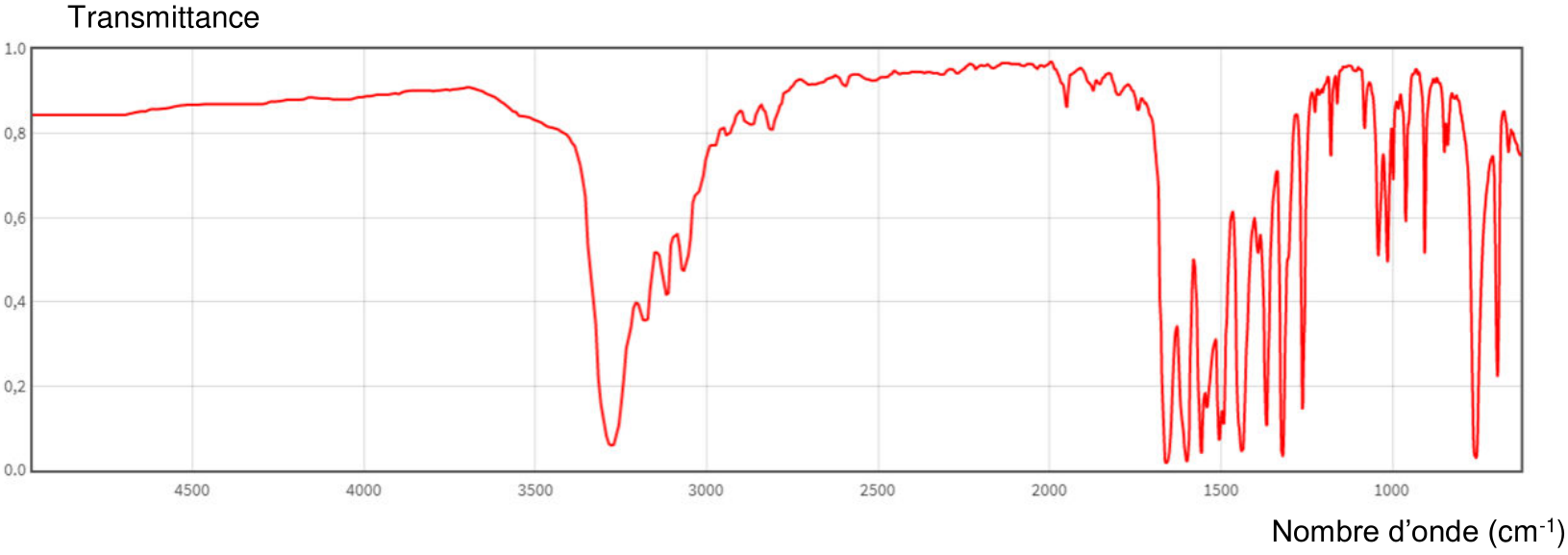 Figure 2 - Spectre infrarouge de l’acétanilideProtocoles expérimentauxOn met en œuvre trois protocoles expérimentaux différents, présentés figure 3 ci-dessous, afin d’étudier les conditions optimales de synthèse de l’acétanilide.Les réactifs sont introduits dans un ballon adapté aux montages des protocoles 1, 2 ou 3.Après une vingtaine de minutes, le mélange est refroidi dans un bain d’eau glacée afin de faire précipiter le produit C obtenu.On filtre ensuite le mélange, on le rince à l’eau distillée, puis les cristaux obtenus sont séchés à l’étuve. On pèse ensuite le produit C.Figure 3 – Récapitulatif des différents protocoles(*) Un montage DEAN-STARK est un montage qui permet d’éliminer un produit au cours de sa formation.Étude du protocole 13.	Montrer que, dans le cas du protocole 1, les réactifs sont introduits dans le ballon en proportions stœchiométriques.La constante d’équilibre K associée à l’équation 1 a pour valeur K = 1,0 à la température de l’expérience.Par ailleurs, on admet que, dans les conditions de l’expérience, le quotient de réaction QR(x) s’écrit, pour un avancement x donné :n(X) désigne la quantité de matière (en mol) de l’espèce X.4.	Donner la valeur du quotient de réaction initial, QR(x = 0), pour le protocole 1.5.	En déduire le sens d’évolution spontanée de la réaction chimique d’équation 1.6.	Recopier et compléter le tableau d’avancement de la réaction de formation de l’acétanilide.7.	Déterminer la masse maximale théorique mmax de produit C qui serait obtenue si la réaction était totale pour le protocole 1.8.	Exprimer le rendement r de la réaction pour le protocole 1 en fonction de mC (voir figure 3) et de mmax. Calculer sa valeur.9.	Exprimer le quotient de réaction QR(x = xf) à l’état final pour le protocole 1 en fonction de l’avancement final xf.10.	Calculer la valeur de QR(x = xf) et, à partir de cette valeur, indiquer si l’état d’équilibre est atteint.Les protocoles 2 et 311.	Expliquer pourquoi la mise en œuvre des protocoles 2 et 3 permet d’optimiser le rendement.Bilan12.	Indiquer le protocole le plus intéressant parmi les trois en justifiant.LiaisonsNombre d’onde (cm-1)Intensité bande(s)O-H (alcool)3200-3400Forte et largeC=O (aldéhyde)1720-1740Forte et fineC=O (cétone)1705-1725Forte et fineC=O (amide)1650-1700IntenseC=O (ester)1700-1740Forte et fineC-O (alcool-acide-ester)1050-1450ForteN-H (amide)3100-3500ForteNuméro du protocole123Montage utiliséChauffage à refluxChauffage à refluxadapté d’un montageDEAN-STARK*Chauffage à refluxVolume du réactif A (mL)(CH3CO)2O15,015,030,0Volume du réactif B (mL)C6H5NH214,514,514,5Masse mC du produit C (g)CH3-CO-NH-C6H510,721,414,3Rendement r1,00,67Avancement x(CH3CO)2O + C6H5NH2 ⇄ CH3-CO-NH-C6H5 + CH3CO2H(CH3CO)2O + C6H5NH2 ⇄ CH3-CO-NH-C6H5 + CH3CO2H(CH3CO)2O + C6H5NH2 ⇄ CH3-CO-NH-C6H5 + CH3CO2H(CH3CO)2O + C6H5NH2 ⇄ CH3-CO-NH-C6H5 + CH3CO2HÉtat initialx = 0n(A)in(B)i00État finalx f